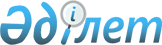 О внесении изменений и дополнения в постановление Правительства Республики Казахстан от 24 августа 2017 года № 503 "Об утверждении Правил составления и представления годового отчета об исполнении республиканского бюджета"Постановление Правительства Республики Казахстан от 29 декабря 2017 года № 926
      Примечание РЦПИ!
Настоящее постановление вводится в действие с 1 января 2018 года.
      Правительство Республики Казахстан ПОСТАНОВЛЯЕТ:
      1. Внести в постановление Правительства Республики Казахстан от 24 августа 2017 года № 503 "Об утверждении Правил составления и представления годового отчета об исполнении республиканского бюджета" следующие изменения и дополнение:
      в Правилах составления и представления годового отчета об исполнении республиканского бюджета, утвержденных указанным постановлением:
      пункт 2 изложить в следующей редакции:
      "2. Основой для составления годового отчета об исполнении республиканского бюджета за отчетный финансовый год являются данные отчетов об исполнении сводного плана поступлений и финансирования по платежам, сводного плана финансирования по обязательствам, результатов бюджетного мониторинга и анализа показателей исполнения бюджета, взаимоувязанных со стратегическими направлениями развития страны, данные годовой консолидированной финансовой отчетности администраторов республиканских бюджетных программ.";
      пункт 6 главы 2 изложить в следующей редакции:
      "6. Годовой отчет об исполнении республиканского бюджета за отчетный финансовый год состоит из:
      1) пояснительной записки;
      2) отчета об исполнении республиканского бюджета за соответствующий финансовый год;
      3) аналитического отчета об исполнении республиканского бюджета;
      4) годовой консолидированной финансовой отчетности об исполнении республиканского бюджета, состоящей из:
      бухгалтерского баланса;
      отчета о результатах финансовой деятельности;
      отчета о движении денег (прямой метод);
      отчета об изменении чистых активов/капитала;
      пояснительной записки к годовой консолидированной финансовой отчетности об исполнении республиканского бюджета.";
      главу 2 дополнить параграфом 2.4. следующего содержания:
      "Параграф 2.4. Порядок составления годовой консолидированной финансовой отчетности об исполнении республиканского бюджета за отчетный финансовый год
      9-1. Бухгалтерский баланс представляет собой отчет о финансовом положении, активах, обязательствах и чистых активах/капитале. 
      Отчет о результатах финансовой деятельности представляет собой информацию о доходах, расходах и финансовом результате.
      Отчет о движении денег (прямой метод) отражает информацию о движении денежных средств за отчетный период: поступления и выбытия денежных средств.
      Отчет об изменении чистых активов/капитала раскрывает информацию о причинах изменения чистых активов/капитала. 
      Показатели отчетов о результатах финансовой деятельности, движении денег (прямой метод), изменении чистых активов/капитала и раскрытие по анализу основных статей доходов и расходов представляются в сравнении с данными прошлого отчетного периода, начиная с 2020 года. 
      Пояснительная записка к годовой консолидированной финансовой отчетности об исполнении республиканского бюджета отражает общие сведения и раскрытия к годовой консолидированной финансовой отчетности об исполнении республиканского бюджета.
      Общие сведения содержат информацию об основополагающих принципах подготовки финансовой отчетности и применяемой учетной политике. 
      Раскрытия содержат:
      описание статей бухгалтерского баланса, а также их сравнительный анализ;
      анализ основных статей доходов и расходов отчета о результатах финансовой деятельности.
      Формы годовой консолидированной финансовой отчетности об исполнении республиканского бюджета устанавливаются уполномоченным органом по исполнению бюджета.".
      2. Настоящее постановление вводится в действие с 1 января 2018 года.
					© 2012. РГП на ПХВ «Институт законодательства и правовой информации Республики Казахстан» Министерства юстиции Республики Казахстан
				
      Премьер-Министр
Республики Казахстан 

Б. Сагинтаев
